SUPPORTING INFORMATION FORTHE PLUMAGE AND COLOURATION OF AN ENANTIORNITHINE BIRD FROM THE EARLY CRETACEOUS OF CHINAby Jennifer A. Peteya1*, Julia A. Clarke2, Quanguo Li3, Ke-Qin Gao4 and Matthew D. Shawkey1,5Table S1. Measurements of the new bohaiornithid specimen (CUGB P1202). Measurements are in millimeters.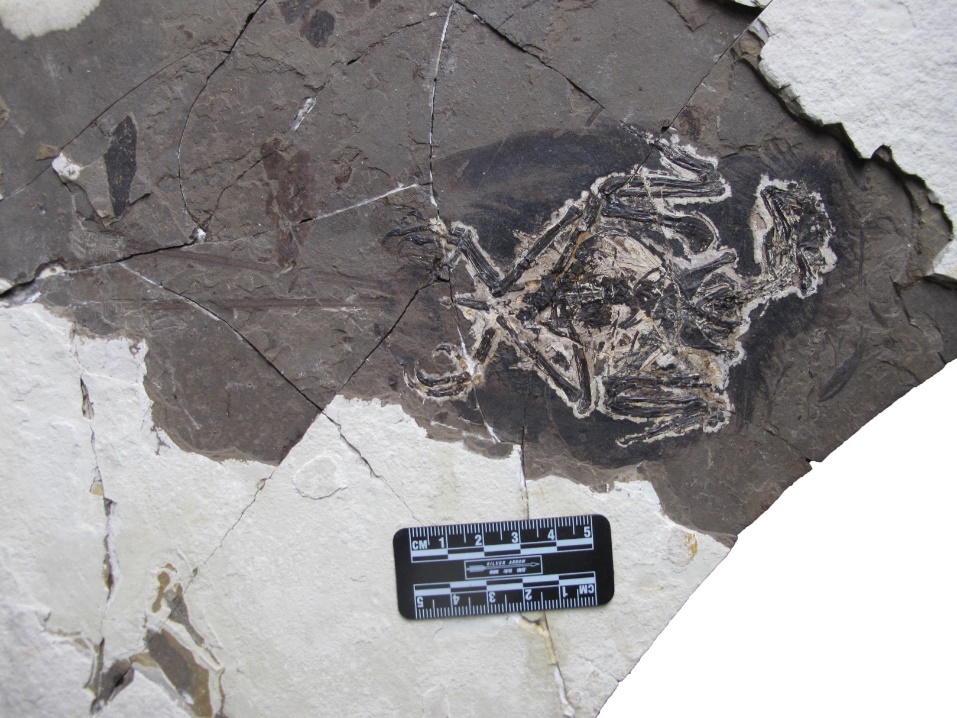 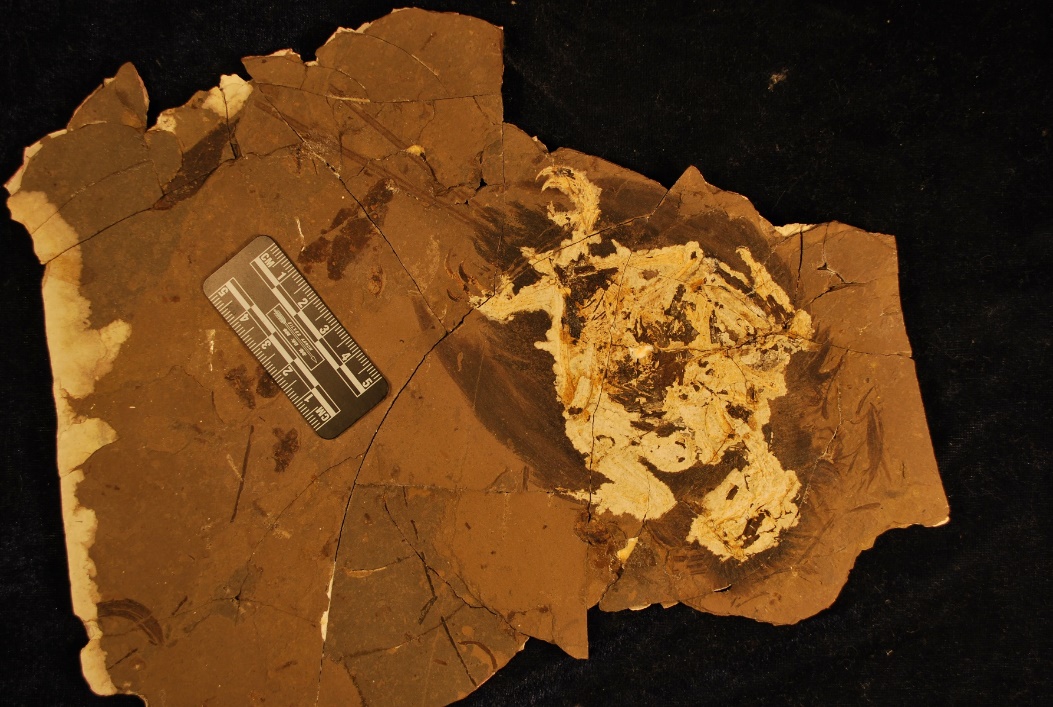 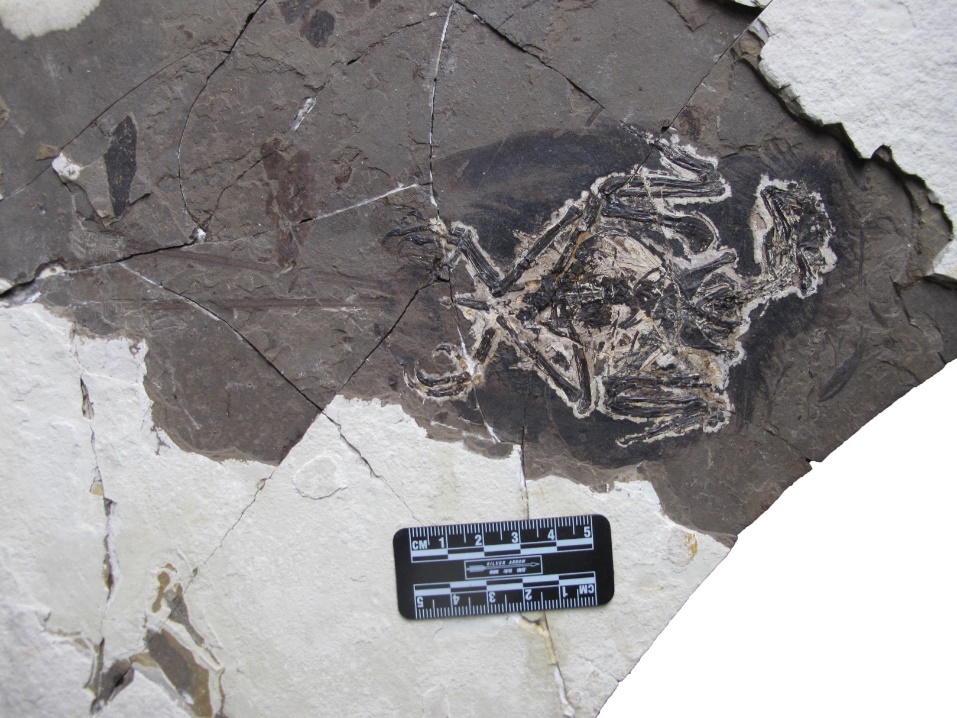 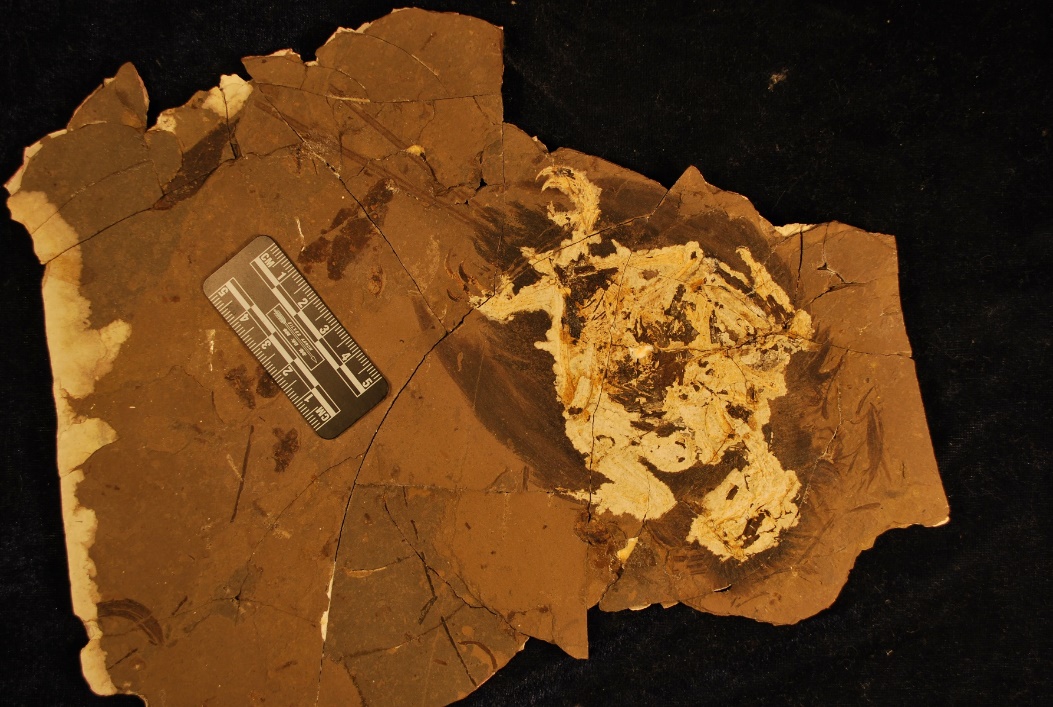 Fig. S1. Melanosome sampling sites on CUGB P1202. A, primary slab; and B, counter slab. Solid lines represent samples taken from feathers and dashed lines represent matrix samples.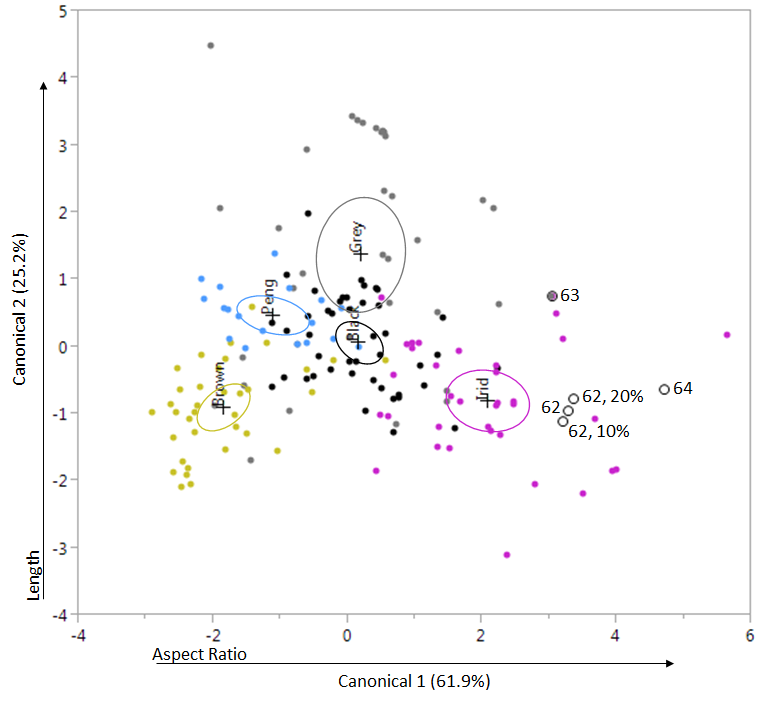 Fig S2. Quadratic canonical discriminate analysis that includes raw melanosome measurements for CUGB P1202 as well as measurements rescaled up to account for proposed taphonomic shrinkage of 10% (62, 10%) to 20% (62, 20%). Open circles and numbers refer to average measurements for CUGB P1202 samples and sampling sites from Fig. S1. Coloured points refer to extant feather melanosome morphologies (average values) from the Li et al. (2012) database. Circles represent the 95% confidence interval.Table S2. Eigenvalues, canonical likelihood scores, and standardized scoring coefficients for the quadratic canonical discriminant analysis estimating colour in CUGB P1202 samples (Fig. S1; Table S3) and extant bird feathers (from Li et al. 2012).Table S3. Number of complete melanosomes measured (n) and average measurements of melanosomes preserved in each CUGB P1202 sample (Fig. S1) plus or minus standard deviation.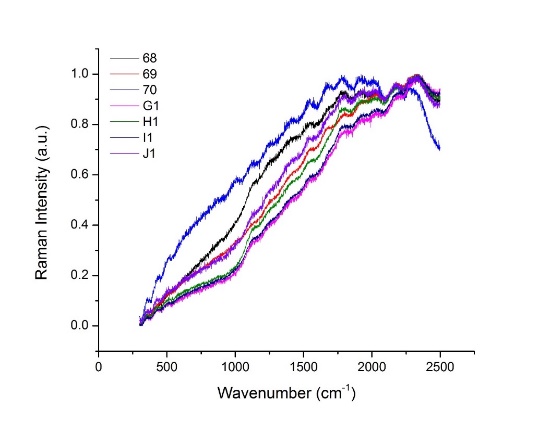 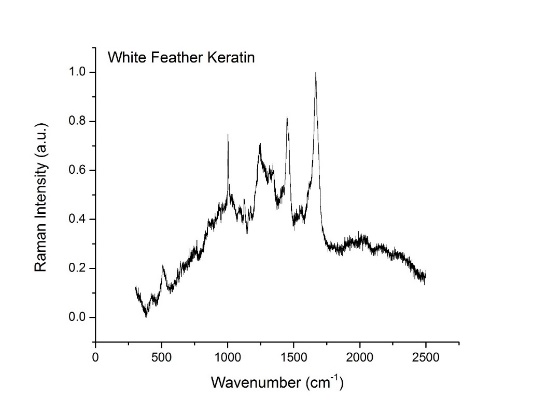 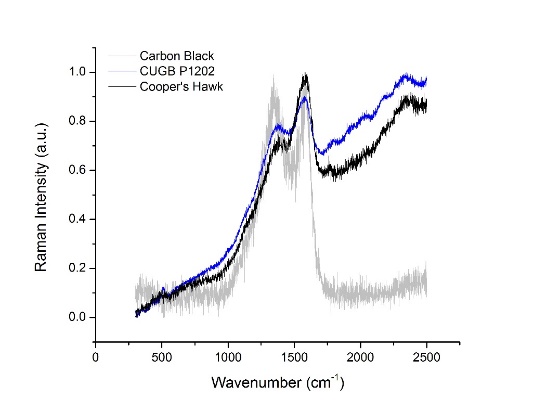 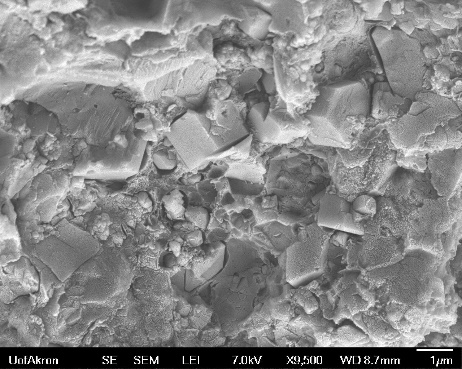 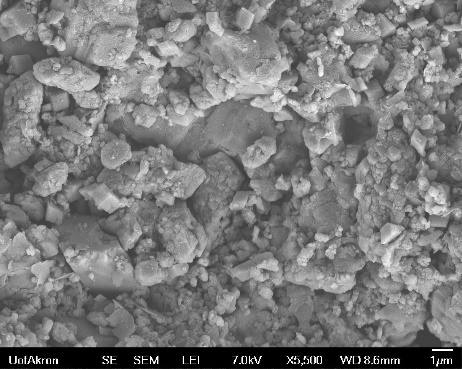 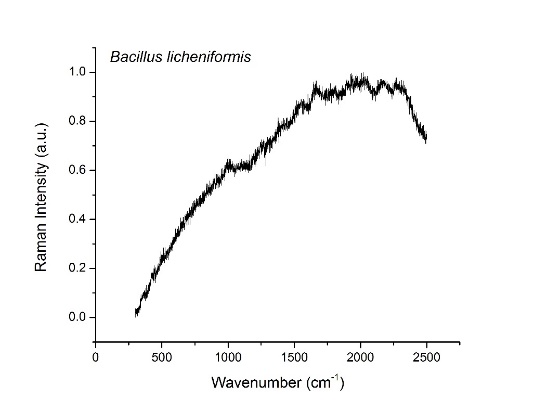 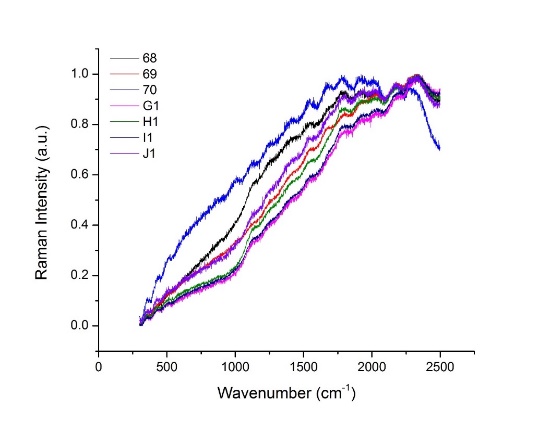 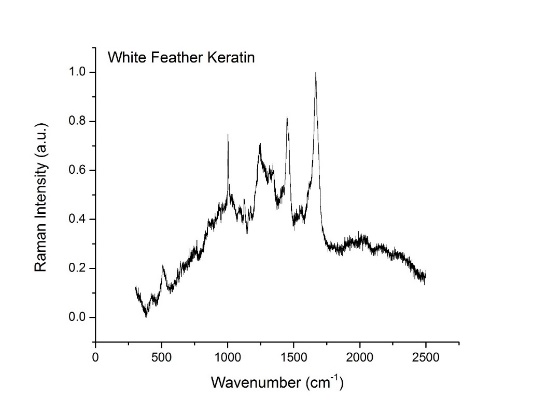 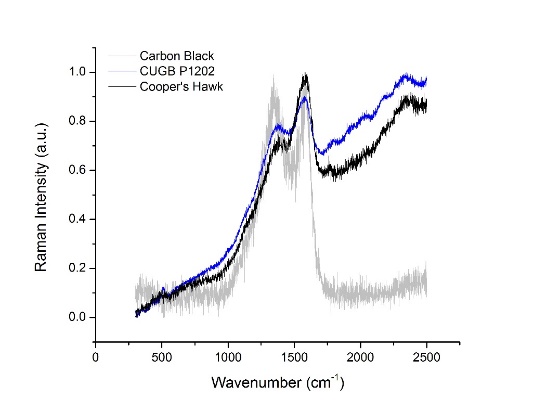 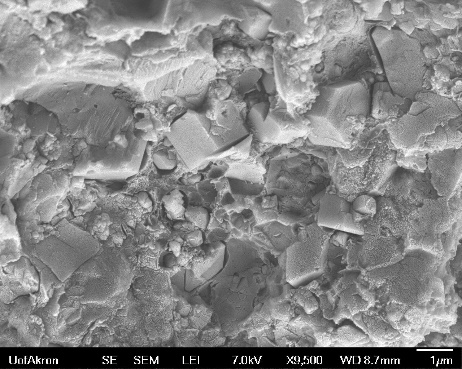 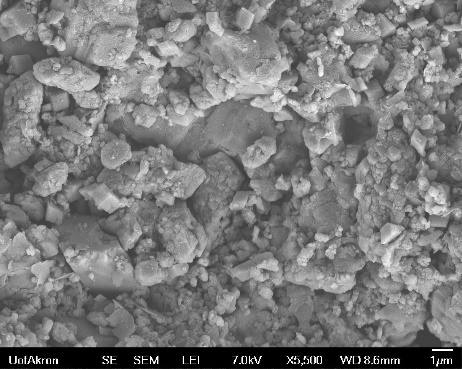 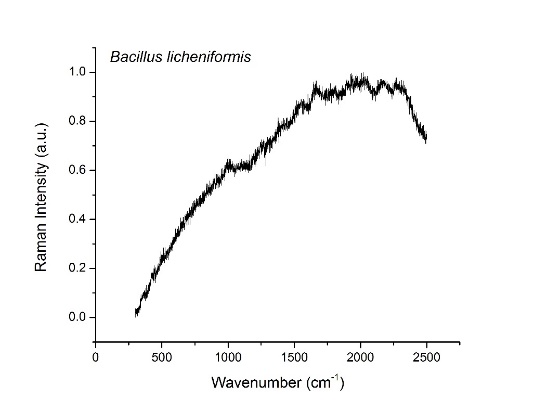 Fig. S3. Raman spectra and SEM images compared to CUGB P1202 feather samples. A, Raman spectra generated by extant eumelanin extracted from a brown Cooper’s Hawk feather compared to spectra from CUGB P1202 and carbon black to control for the potential effects of carbon on the surface of the fossil; B, Raman spectra produced by keratin from an unpigmented primary remige from the Sulfur-crested Cockatoo; C, Raman spectra generated by the keratinolytic bacterium Bacillus licheniformis (strain 138B); and D-F, Raman spectra (D) and SEM images (E and F) for matrix samples from CUGB P1202. For D, numbers and letters in legend indicate sampling numbers for CUGB P1202.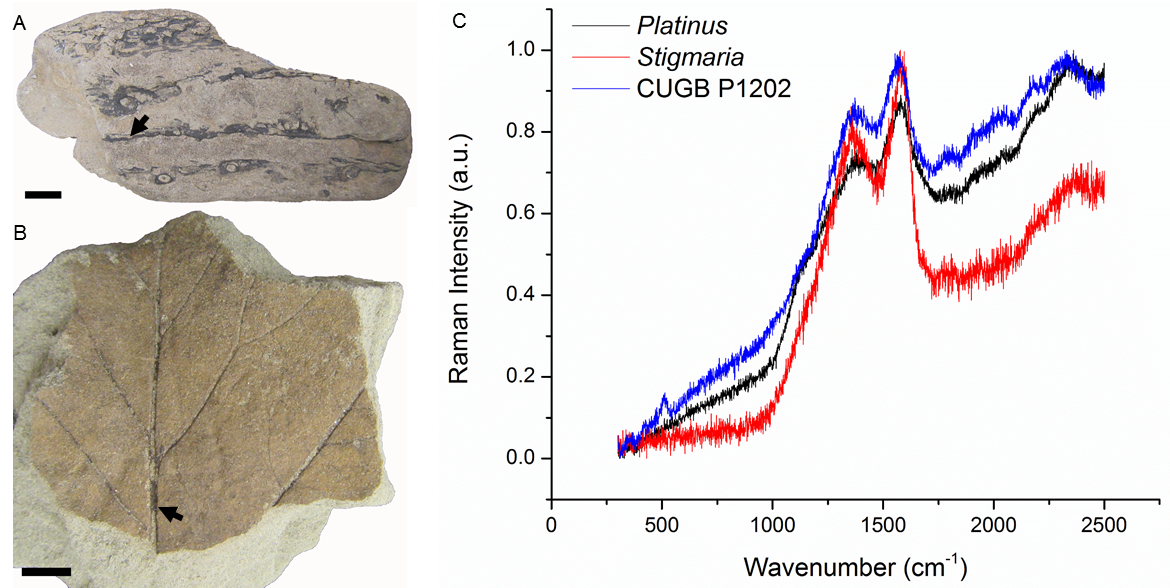 Figure S4. Comparison of Raman spectra generated by fossil plants and CUGB P1202. A, Stigmaria (CMNH P-21773) from the Carboniferous Joggins Formation, Joggins, Nova Scotia; B, Platinus (PTRM #20639) from the Late Cretaceous Hell Creek Formation, Mud Buttes, North Dakota; C, Raman spectra for Stigmaria, Platinus, and CUGB P1202. Arrows indicate sampling locations. Scale bars=1 cm.Table S4. Peak fitting for Raman spectra generated by melanosomes in extant feathers and fossil feathers preserved in CUGB P1202 (top) and Platinus, Stigmaria, carbon black, feather keratin from an unpigmented primary remige from the Sulfur-crested Cockatoo, and the keratinolytic bacterium Bacillus licheniformis (strain 138B).Supplementary ReferencesLI, Q., GAO, K., MENG, Q, CLARKE, J. A., SHAWKEY, M. D., D’ALBA, L., PEI, R., ELLISON, M., NORELL, M. A. and VINTHER, J. 2012. Reconstruction of Microraptor and the evolution of iridescent plumage. Science, 335, 1215-1219.Skull length26.51Skull height13.56Antorbital length8.21Antorbital height3.00Pygostyle length13.06Coracoid length (left)19.35Coracoid distal width (left)10.06Furcula length26.22Furcula proximal width11.40Furcula, hypocleidium length4.16Humerus length (right)33.36Humerus, midshaft width (left)3.18Ulna length (left)27.56Ulna, midshaft width (left)2.73Radius length (left)23.88Radius, midshaft width (left)1.80Metacarpal I length (right)3.37Metacarpal II length (right)11.76Metacarpal III length (right)11.89First phalanx of manual digit I length (right)6.35First phalanx of manual digit II length (left)7.16Second phalanx of manual digit II length (left)4.84Femur length> 25.65Tibiotarsus length (right)35.61Tarsometatarsus length (right)17.09Pedal digit I-1 length (right)4.74Pedal digit I ungual length (counterpart, left)10.02Pedal digit II-1 length7.16Pedal digit II-2 length (left)5.19Pedal digit II ungual length (counterpart, right)10.22Pedal digit III-1 length (counterpart, right)9.61Pedal digit III-2 length (counterpart, left)6.64Pedal digit III-3 length (counterpart, right)7.72Pedal digit III ungual length (counterpart, right)10.27Pedal digit IV ungual length (counterpart, right)6.88Crown feather (counterpart)19.54Alula (counterpart right)12.80First primary remige (counterpart, right)129.82Elongate rectrice (counterpart, right)> 86.82Elongate rectrice total width (counterpart, right) 2.27Elongate rectrice midshaft rachis width (counterpart, right)1.21Short rectrice (counterpart, right)20.02Body contour feather (counterpart, right)32.78Canonical AxisEigenvalue% Variation ExplainedCanonical CorrelationLengthLength CVDiameterDiameter CVAspect RatioAspect Ratio SkewCanonical 11.8961.940.810.36-0.04-0.010.280.830.07Canonical 20.7725.230.660.800.520.09-0.14-0.50-0.29Canonical 30.237.560.430.440.01-0.160.76-0.340.80Canonical 40.165.270.37-1.16-0.441.740.351.160.19SamplenAverage Length (nm)Average Width (nm)Average Aspect RatioCrown (Sample 62)211159.23 ± 325.65168.41 ± 41.177.13 ± 2.09Nape (Sample 63)211721.36 ± 345.70330.68 ± 99.945.74 ± 2.24Body Contour (Sample 64)41628.83 ± 140.22243.91 ± 63.487.11 ± 2.30SampleColorRaman PeaksRaman PeaksRaman PeaksSampleColor123ChickenBlack1378.521578.80Red-winged BlackbirdBlack1194.451385.901584.22MallardIridescent1166.351372.281576.94Wild TurkeyIridescent1157.541374.421577.92Cooper's HawkBrown1166.511373.921577.06House WrenBrown1128.571384.211574.98Black Bird Sample 62Fossil1143.751363.741574.59Black Bird Sample 63Fossil1132.471360.581572.33Black Bird Sample 64Fossil1142.331353.831571.23Black Bird Sample 65Fossil1354.781566.72SampleRaman PeaksRaman PeaksRaman PeaksRaman PeaksRaman PeaksRaman PeaksRaman PeaksRaman PeaksPlatinus1151.301351.691578.68Stigmaria1369.491584.15Carbon Black1360.571590.91Feather Keratin514.121003.421127.331146.011206.871244.221454.631665.68Bacillus licheniformis1006.051543.031665.282028.892169.472302.65